V Trenčíne dňa:		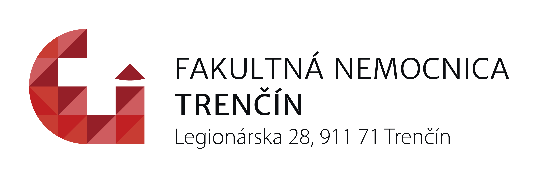 Oddelenie klinickej biochémie, hematológie a mikrobiológie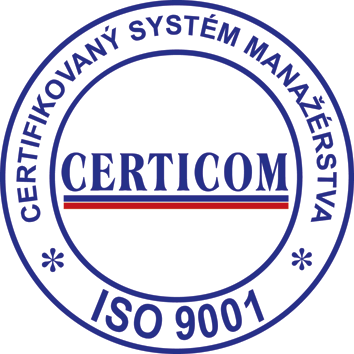 Objednávací  protokolPotvrdzujem objednanie odberového materiálu pre:Potvrdzujem objednanie odberového materiálu pre:ambulanciu:	lekára:TovarTyp VacuettePočet kstovarTyp VacuettePočet ksBiochemia,Sérológia        3,5 ml, gelová454225Stopové prvky 6 ml,tmavomodrá368380Biochemia, Sérológia         5 ml, gelová456073Ihly zelené450076KO- EDTA 2 ml, bledofialová454222Butterfly Safety Lok zelené450083Koagul. 3,5 ml, bledomodrá454392Jednorázový držiak364815Koagul. 4,5 ml, bledomodrá454329Žiadanky biochemickéGlykémia, 2ml 454061Žiadanky hematologickéMočová455007Žiadanky mikrobiológickéMicrotainer na glykémiu365993Žiadanky sérologickéLancety jednoráz.sterilné500695Iné:BAKTERIOLÓGIABAKTERIOLÓGIABAKTERIOLÓGIABAKTERIOLÓGIABAKTERIOLÓGIABAKTERIOLÓGIATovarTovarPočet ksTovarTovarPočet ksOdber. tampón a Amies médium bez aktívneho uhlia  (modrý) - gynek. výteryOdber. tampón a Amies médium bez aktívneho uhlia  (modrý) - gynek. výteryOdber. tampón a Amies čierne médium    s aktívnym uhlím  (modrý) - výtery z rán, dekubitov, kože, nosa, tonzíl atď.Odber. tampón a Amies čierne médium    s aktívnym uhlím  (modrý) - výtery z rán, dekubitov, kože, nosa, tonzíl atď.sterilná skúmavka -10ml (červená) - moč (kultivácia, sediment, zbieraný moč - Addisov sediment), punktát, hnis, BAL, likvor, iné tekuté materiály, kanyly, špičky, redony, katétre,tkanivo, materiál ako šupiny, nechty na mykologické vyšetrenie dermatofytovsterilná skúmavka -10ml (červená) - moč (kultivácia, sediment, zbieraný moč - Addisov sediment), punktát, hnis, BAL, likvor, iné tekuté materiály, kanyly, špičky, redony, katétre,tkanivo, materiál ako šupiny, nechty na mykologické vyšetrenie dermatofytovskúmavky na odber stolice,skúmavky na odber stolice,podložné sklíčka na zlepypodložné sklíčka na zlepynádobka na odber spútanádobka na odber spúta